Some title here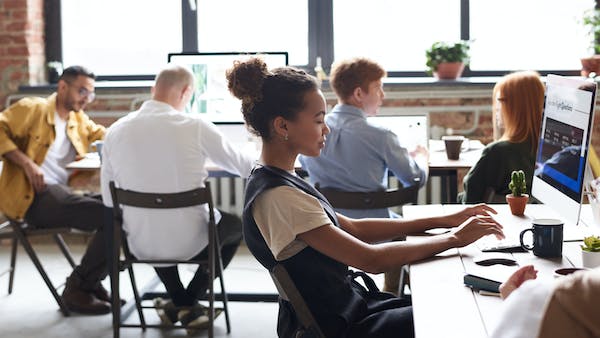 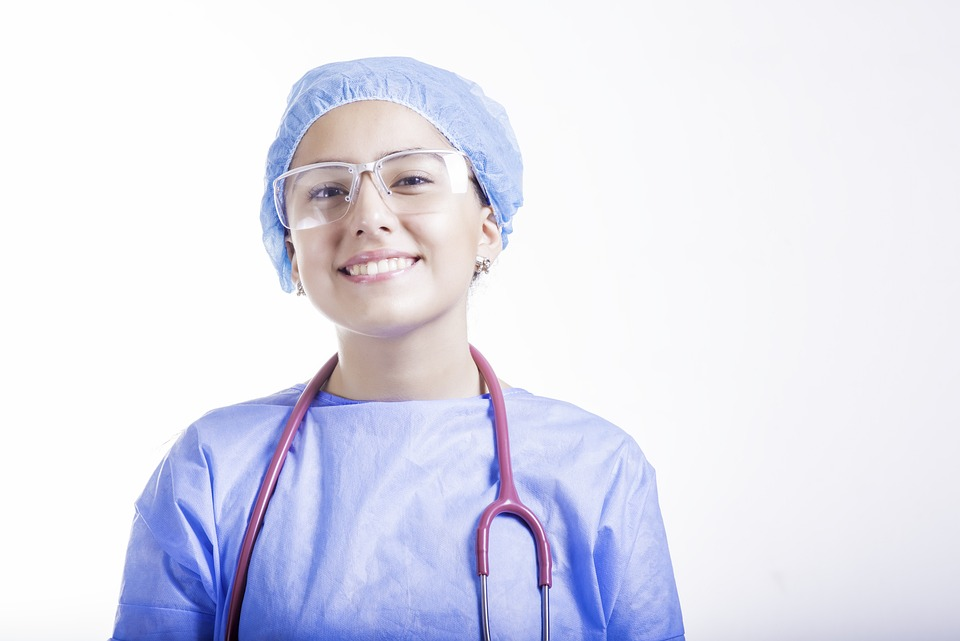 